Reading Newsletter         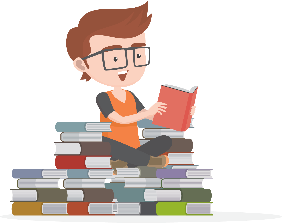 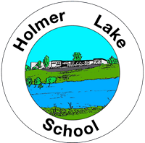 Spring Term 2023READING NEWSYear 1 are busy preparing for the phonics screening check! The Year 1 phonics screening check is not a formal test, but a way for teachers to ensure that children are making sufficient progress with their phonics skills to read words and that they are on track to become fluent readers who can enjoy reading for pleasure and for learning. If your child is in Year 1, they will be checked on their phonics skills during the week commencing Monday 12th June. Year 2 children who did not pass the check last year will also be checked again. Your child will need to read real words as well as nonsense words (alien words). This is to check that they are able to break up words into the different sounds they have been taught and blend them correctly.  READING AT HOLMER LAKE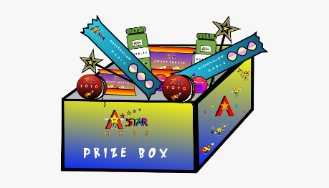 Remember to read with your child 3 times a week and write it in their diary. Children who read 3 or more times a week at home receive a prize out of their class prize box on a Friday. RECCOMMENDED READING – poetry focusAUTHOR(S) OF THE AUTUMN TERMSPRING TERM READING TARGETS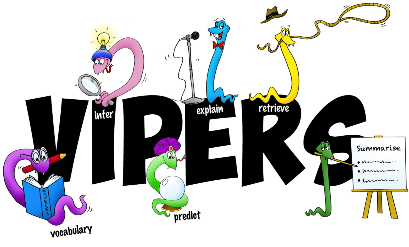 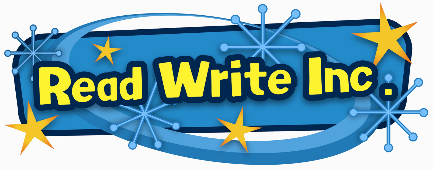 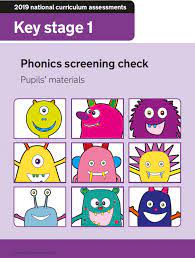 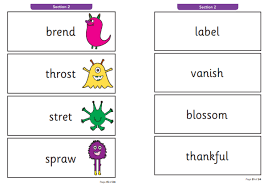 ReceptionYears 1 and 2Years 3 and 4Years 5 and 6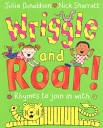 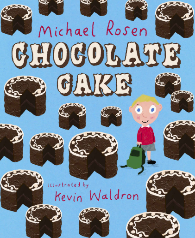 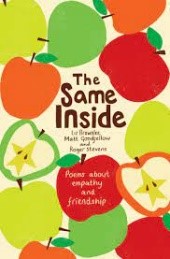 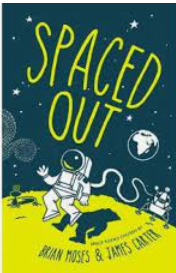 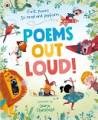 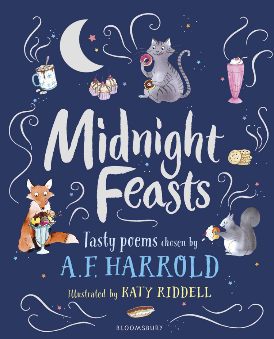 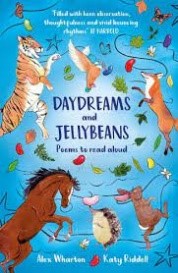 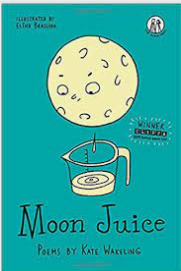 RMW1P12MMichael Rosen, Eileen Browne, Emily Gravett and Nick ButterworthSteve AntonyJill Tomlinson and Philip Reeve   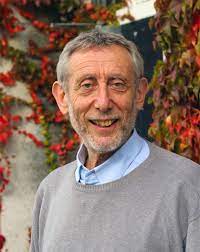 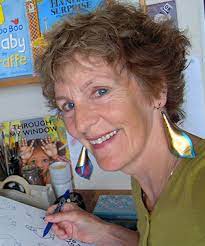 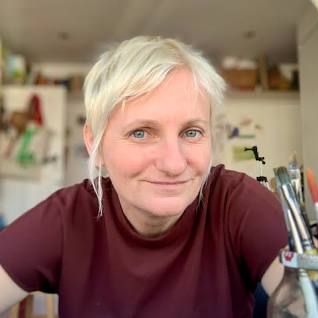 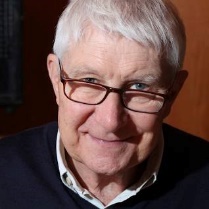 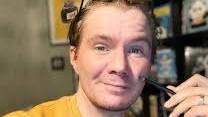 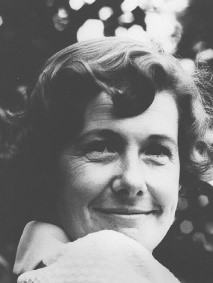 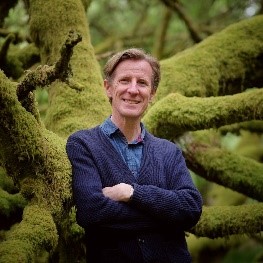 3N34W4LCatherine JohnsonCressida Cowell Tony Bradman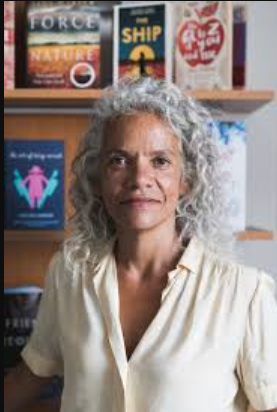 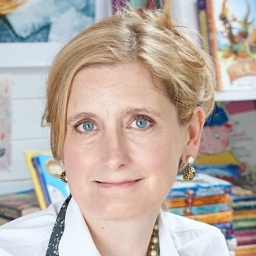 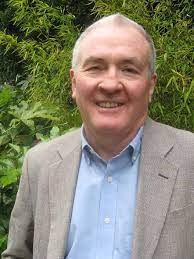 5J56G6ME NesbitBerlie DohertyPeter Bunzl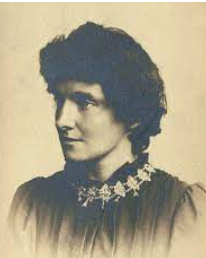 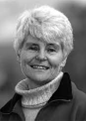 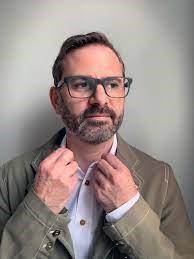 RMWI can choose books to read.I am beginning to read words containing the sounds I have been taught.1PI can distinguish between a word, a letter, and a space. I can comment on what is being said or done.I can sometimes identify when reading does not make sense and attempt to self-correct.12MI can read most words quickly and accurately, without sounding and blending, when I have read them before. I can make links between the book I am reading and other books I have read.I can comment on obvious characteristics and actions of characters in stories.3NI can participate in discussions about which texts to read and can justify reasons why.I am beginning to read in-between the lines using clues from the text and pictures to       discuss thoughts, feelings, and actions.I understand how a character could be seen in different ways, depending on how the author chooses to portray them.34WI can read all common exception words (Year 3/4 spelling list).I can predict what might happen from details stated or implied (using an image/chapter title/ single sentence).I can identify main ideas drawn from more than one paragraph.4LI can read all common exception words (Year 3/4 spelling list).I can predict what might happen from details stated or implied (using an image/chapter title/ single sentence).I can identify main ideas drawn from more than one paragraph.5JI can apply my growing knowledge of root words, prefixes, and suffixes to understand the meaning of new words that I meet.I can make inferences from the text and deduce the moods and feelings of the         charactersI can make comparisons within and across books (e.g. Comparing characters or books by different authors)56GI can apply my growing knowledge of root words, prefixes, and suffixes to understand the meaning of new words that I meet.I can make inferences from the text and deduce the moods and feelings of the         charactersI can make comparisons within and across books (e.g. Comparing characters or books by different authors)6MI can explain and justify inference with evidence from the text.I apply my growing knowledge of root words, prefixes and suffixes to understand the meaning of new words that I meet.I use quotations and text references to support ideas and arguments.